DELO DOMA:   11. 2. 2021, ČETRTEK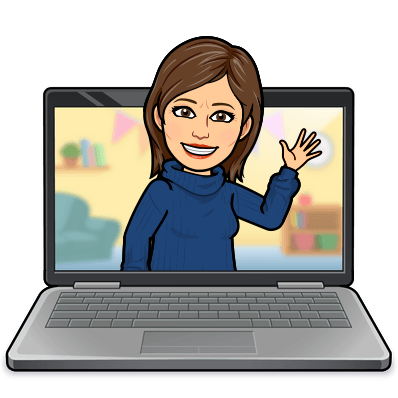 Pouk bo potekal tudi preko zoom-a, dobimo se ob 8.30.MAT:  PISNO MNOŽENJE           TRIMESTNEGA ŠTEVILA Z DVOMESTNIM              ŠTEVILOM, DZ stran 68.UČNO SNOV LAHKO PONOVIŠ S POMOČJO PRILOGE PPT ALI s pomočjo razlage na povezavi:https://www.youtube.com/watch?v=WoD3DLd9dtg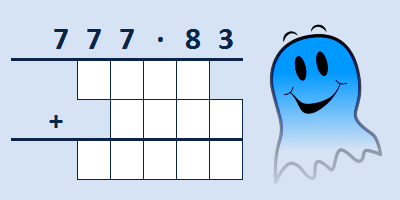 NIT: KROŽENJE VODE V NARAVINajprej si oglej kratko risanko, nato pa poizkus.  KROŽENJE VODE V NARAVI: https://www.youtube.com/watch?v=MOkRAVHtanE&ab_channel=MedvedekBersi https://www.youtube.com/watch?v=7GJgZ9OCw0Y&ab_channel=Cevkovomesto ZAPIS V ZVEZEK: V zvezek nariši in zapiši. Potrudi se. 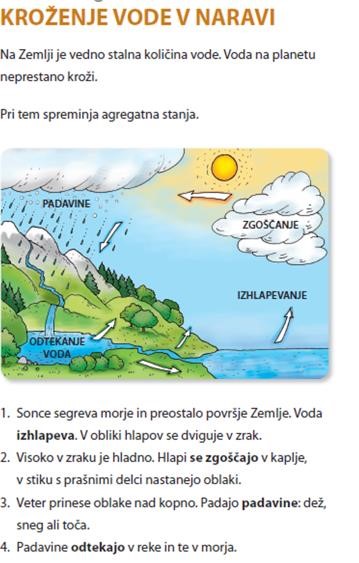 LUM: IZDELOVANJE PUSTNE MASKE Ker se približuje pustni teden, te tokrat čakajo navodila za izdelavo pustne maske. V prilogi imaš tri možnosti, in sicer:Obrazna pustna maska -  MALI KURENT,Obrazna pustna maska – OČALAKURENT – slikanje - TEMPERANAVODILO ZA DELO: V prilogi imaš nekaj idej in navodil, kako izdelati obrazno pustno masko.  Izberi si eno in jo izdelaj, da se boš lahko v torek na video uri namaškaral.Pri izdelovanju je omejitev samo tvoja domišljija. Bodi ustvarjalen/na in hkrati uživaj v veselem pustnem času, pojej kakšen krof in ušpiči kakšno nedolžno pustno norčijo. Tako boš pregnal/a zimo.Veliko veselja pri ustvarjanju ti želim!